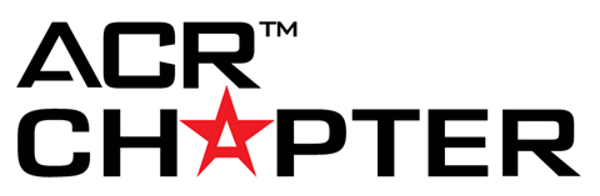 Chapter Recognition: Government Relations Government Relations Update1. Does your chapter have a government relations committee (10 points for checking "yes"): Yes  No 2. Does your chapter have a political action committee for state legislative purposes? (10 points for checking "yes"): Yes  No 3. Has your chapter hired a lobbyist? (10 points for checking "yes"): Yes  No 4. Did your chapter invite a member of Congress to attend a chapter meeting in 2020? (10 points for checking "yes"): Yes  No 5. Did your chapter invite a member of Congress to visit one of your chapter's radiology practices in 2020? (10 points for checking "yes"): Yes  No Government Relations Communications1. In 2020, did the chapter communicate government relations issues to all members? (10 points for answering "yes") Yes  No 2. a) In 2020, what ways did the chapter communicate government relations issues? (10 points per checked item, 10 points per other effort named)					YES		NOEmails							Website						Action Alerts						Social Media Outreach				Chapter Meeting Presentations				2. b) Name any "other" effort(s): (10 points per effort named; 5 max, potential of 50 points total):Government Relations Presentations at MeetingsOn your meeting agenda(s) for chapter meetings and/or board meetings, how many presentations were given on government relations topics? (10 points per presentation; 5 max, potential of 50 points total)Report on Legislative TestimonyHow many individuals from your chapter provided legislative testimony (oral or written) during 2020? (10 points per person; 5 max, potential of 50 points total)Legislative and Regulatory Issue 1. How many legislative and regulatory issues did the chapter lobby for or against in 2020? (10 points per issue)2. a) Check all the strategies that the chapter used during lobbying efforts: (10 points per strategy checked, 10 pointed for other efforts named)					YES		NOEmail Campaign					Letter Writing						Met with Legislator					Provided Testimony					Social Media							Other							2. b) Name "other" strategies: (10 points per effort named; 5 max, potential of 50 points total)Legislative Advocacy Day
1. How many Legislative Advocacy Days were held in 2020? (10 points per advocacy day)2. How many total legislators/legislative staff did your chapter meet with during Legislative Advocacy Days in 2020? (10 points per meeting with legislator/legislative staff)3. What were the major issue(s) chapter members focused on during Legislative Advocacy Day(s)? (10 points for answering this question)